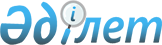 Об особенностях применения Таможенной конвенции о международной перевозке грузов с применением книжки МДП от 14 ноября 1975 года на таможенной территории Таможенного союзаРешение Совета Евразийской экономической комиссии от 20 июня 2012 года № 46

      Совет Евразийской экономической комиссии решил:



      1. Принять к сведению информацию члена Коллегии (Министра) по таможенному сотрудничеству Евразийской экономической комиссии В.А. Гошина об особенностях применения Таможенной конвенции о международной перевозке грузов с применением книжки МДП от 14 ноября 1975 года на таможенной территории Таможенного союза и ходе подготовки проекта Соглашения об особенностях применения Таможенной конвенции о международной перевозке грузов с применением книжки МДП от 14 ноября 1975 года на таможенной территории Таможенного союза (далее – проект Соглашения).



      2. Просить Правительства Сторон обеспечить участие уполномоченных представителей заинтересованных министерств и ведомств Сторон, а также уполномоченных представителей национальных гарантийных объединений Сторон (БАМАП, КазАТО, АСМАП) в Рабочей группе по доработке проекта Соглашения с целью подготовки его к подписанию до  31 декабря 2012 года.



      3. Коллегии Евразийской экономической комиссии доложить Совету Евразийской экономической комиссии о ходе работы Рабочей группы в двухмесячный срок.      Члены Совета Евразийской экономической комиссии:
					© 2012. РГП на ПХВ «Институт законодательства и правовой информации Республики Казахстан» Министерства юстиции Республики Казахстан
				От Республики

Беларусь

С. РумасОт Республики

Казахстан

К. КелимбетовОт Российской

Федерации

И. Шувалов